Publicado en Madrid el 06/07/2018 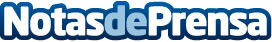 El futuro de la moda en España mostró ayer sus creaciones en el Parque del RetiroLos diseñadores que darán nombre al futuro de la moda en España desfilaron sus colecciones en el Parque del Retiro. El IED Fashion Show es un desfile que da a conocer anualmente la ecléctica generación de diseñadores recién salida de las aulas de IED Madrid
Datos de contacto:Fernando Sevilla678771433Nota de prensa publicada en: https://www.notasdeprensa.es/el-futuro-de-la-moda-en-espana-mostro-ayer-sus Categorias: Moda Sociedad Madrid http://www.notasdeprensa.es